JT Redd2/6/18Strategic Goals SEO Practitioners Can FulfillKeyword: SEO toolsWhen it comes to SEO optimization, the developers of websites need to take into account their target audience and cater their content and website structure to their potential visitors. Typically, website developers need to take into account some of the best SEO tools: visibility, website traffic, and a high ROI. Keyword ranking is one of the tools that can help satisfy the above-mentioned terms. The key words, or trigger words, that are used to help attach a website to a given search are key. Keywords are both paid for and placed inside a website. When both these requirements are met, search engines such as Google comb and trust your site, thereby attracting more authentic viewers to the site. 	There are ways to measure a website’s SEO tools online to better determine how effective a website’s current practices are. The average person relies heavily on the top few search results that Google produces, making SEO rankings quite important. I too must plead ignorance when it comes to this. If my questions can’t be answered by the first page of Google, my search ends there. In attempt to get on the first page, a strategic goal for a website designer is to make sure the site is all set up prior to the search engine submission. This stage requires that your site is not only set up accordingly for desktop users, but also mobile users. Google takes mobile access very seriously (Weisberg, 2016). It may be in the interest of small business owners who do not have their own tech savvy employee to buy SEO related services (such as Firetoss). A company that knows how to properly deploy web optimization tools is invaluable. With 91% of people starting and ending their search on the first page of Google, it is incredibly important to become trusted by Google. Paid placement (paid SEO tool), organic SEO, and email marketing are the top marketing vehicles for ROI. Contrary to popular belief, email marketing appears to be successful. In order for this to work, websites need people to insert their email addresses either through creating accounts or making purchases. Email marketing can be classified as SEO (or website) advertising. 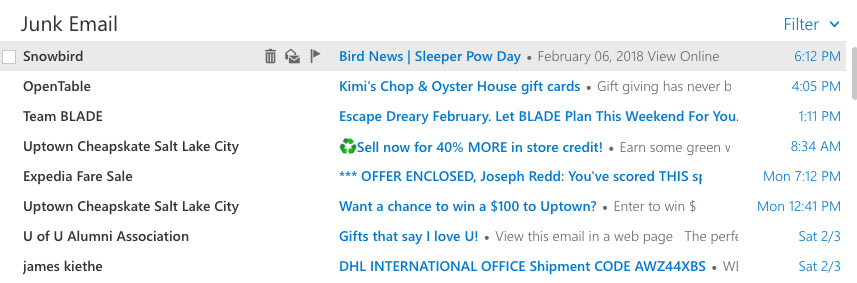 	Above you will find a series of emails I personally get from various sources. Unfortunately for them, I have funneled their SEO marketing emails to my junk folder. This is not the case for a large percentage of the people. I know many people who actually read these emails, for often times they are offering coupons or some form of deal. For online only businesses, this is crucial, web marketing is necessary for survival. 	Some parting information for you on strategic goals for SEO practitioners: there are affordable SEO techniques. There are affordable ways to purchase the keywords I have been highlighting throughout this paper. Inevitably there are upfront costs that must be met before a site can be truly profitable (Cunha, 2017). Do not simply purchase SEO Keywords without knowing what they are truly worth. Again, this is where consulting a professional may be beneficial. Having an SEO manager (or some form of technologically inclined individual) within a company, large or small, is something I would recommend because in today’s day in time, it may necessary. BibliographyCunha, M. D. (2017, August 15). The Big, Easy Guide to Keyword Research for Businesses. Retrieved February 06, 2018, from https://www.wordstream.com/blog/ws/2017/08/09/easy-keyword-research-guideWeisberg, E. (2016, June & july). How to Get Your New Business on the First Page of Google. Retrieved February 06, 2018, from https://thrivehive.com/how-to-get-your-new-business-on-the-first-page-of-google/JT ReddThree qsI’m unclear as to how the elephant Butte Reservoir lost so much water. Water rights for farmers are also moderately complex, right?Three comments Conflicts over how much water gets set down a river in the state of chihuaha Elephant butte reservoir has been in a drought for 20 years. It used to be plentiful Republican compact rule equally distributes water throughout the statesUpstream and downstream sites frequently battler, with the exception of Bear River, where  all states are both upstream and downstream states. 